РЕШЕНИЕРассмотрев проект решения о внесении изменений в Решение Городской Думы Петропавловск-Камчатского городского округа от 02.09.2014 № 247-нд
«О порядке принятия решений о приватизации служебных жилых помещений муниципального жилищного фонда», внесенный Главой Петропавловск-Камчатского городского округа Иваненко В.Ю., в соответствии со статьей 28 Устава Петропавловск-Камчатского городского округа Городская Дума Петропавловск-Камчатского городского округаРЕШИЛА:1. Принять Решение о внесении изменений в Решение Городской Думы Петропавловск-Камчатского городского округа от 02.09.2014 № 247-нд «О порядке принятия решений о приватизации служебных жилых помещений муниципального жилищного фонда».2. Направить принятое Решение Главе Петропавловск-Камчатского городского округа для подписания и обнародования.РЕШЕНИЕот 16.05.2018 № 60-ндО внесении изменений в Решение Городской Думы Петропавловск-Камчатского городского округа от 02.09.2014 № 247-нд «О порядке принятия решений о приватизации служебных жилых помещений муниципального жилищного фонда»Принято Городской Думой Петропавловск-Камчатского городского округа(решение от 16.05.2018 № 172-р)1. Абзац второй части 2 статьи 1 изложить в следующей редакции:«В случае если жилое помещение закреплено на праве хозяйственного ведения за предприятием или на праве оперативного управления за учреждением, решение
о приватизации служебного жилого помещения принимается этим предприятием
или учреждением (далее – уполномоченный орган) с согласия Управления коммунального хозяйства и жилищного фонда администрации Петропавловск-Камчатского городского округа (далее – Управление). Порядок дачи согласия Управлением уполномоченному органу на принятие последним решения
о приватизации служебного жилого помещения устанавливается приказом Управления.».2. В пункте 1 части 2 статьи 2 слово «Комитета» заменить словом «Управления».3. В части 3 статьи 3 слово «Комитет» заменить словом «Управление».4. Настоящее Решение вступает в силу после дня его официального опубликования и распространяется на правоотношения, возникшие со дня
государственной регистрации изменений в учредительные документы Управления коммунального хозяйства и жилищного фонда администрации Петропавловск-Камчатского городского округа.Глава Петропавловск-Камчатскогогородского округа                                                                                        В.Ю. Иваненко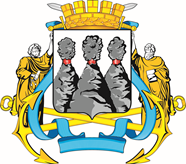 ГОРОДСКАЯ ДУМАПЕТРОПАВЛОВСК-КАМЧАТСКОГО ГОРОДСКОГО ОКРУГАот 16.05.2018 № 172-р9-я сессияг.Петропавловск-КамчатскийО принятии решения о внесении изменений в Решение Городской Думы Петропавловск-Камчатского городского округа от 02.09.2014 № 247-нд
«О порядке принятия решений                             о приватизации служебных жилых помещений муниципального жилищного фонда»Председатель Городской ДумыПетропавловск-Камчатскогогородского округаГ.В. МонаховаГ.В. МонаховаГОРОДСКАЯ ДУМАГОРОДСКАЯ ДУМАГОРОДСКАЯ ДУМАПЕТРОПАВЛОВСК-КАМЧАТСКОГО ГОРОДСКОГО ОКРУГАПЕТРОПАВЛОВСК-КАМЧАТСКОГО ГОРОДСКОГО ОКРУГАПЕТРОПАВЛОВСК-КАМЧАТСКОГО ГОРОДСКОГО ОКРУГА